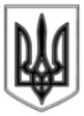 ЛИСИЧАНСЬКА МІСЬКА РАДАВИКОНАВЧИЙ КОМІТЕТРІШЕННЯ« 04 » 08 .2015 р.                                                      	          №  236м. ЛисичанськПро   затвердження   актів   комісіїз визначення та відшкодування збитківвласникам землі та землекористувачаму межах міст Лисичанська, Новодружеська,Привілля.З метою реалізації повноважень органів місцевого самоврядування щодо володіння користування та розпорядження об’єктами комунальної власності, керуючись статтями 13 та 14 Конституції України, статтею 60 Закону України «Про місцеве самоврядування в Україні», статтями 125, 156, 157 Земельного кодексу України, Постановою КМУ від 19.04.1993р  № 284 «Про порядок визначення та відшкодування збитків власникам землі та землекористувачам», виконавчий комітет Лисичанської міської ради ВИРІШИВ:Затвердити акти комісії з визначення та відшкодування збитків власникам землі та землекористувачам у межах міст Лисичанська, Новодружеська, Привілля №№ 39/15, 40/15, 41/15, 42/15, 43/15, 44/15, 45/15, 46/15, 47/15, 48/15, 49/15, 50/15, 51/15, 52/15, 53/15, 54/15, 55/15, 56/15, 57/15 та 58/15 від 22.07.2015р (додаються).Вважати такими, що втратили силу рішення виконавчого комітету Лисичанської міської ради від 15.04.2014р № 141 та від 05.05.2014р № 165 в частині затвердження актів комісії з визначення та відшкодування збитків власникам землі та землекористувачам у межах міст Лисичанська, Новодружеська, Привілля.Відділу з питань внутрішньої політики, зв’язкам з громадськістю та ЗМІ розмістити дане рішення на офіційному сайті Лисичанської міської ради.Контроль за виконанням даного рішення покласти на заступника міського голови Голуба О. М.Секретар міської ради						М. Л. Власов